Comune di Monterotondo Marittimo       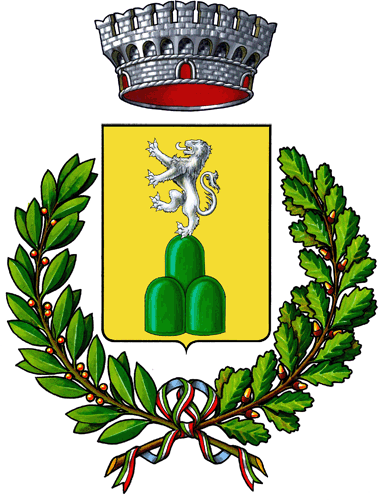 Provincia di GrossetoAL RESPONSABILE DEL SETTORE 3 UFFICIO EDILIZIA PRIVATACOMUNE DI MONTEROTONDO MARITTIMORICHIESTA CERTIFICAZIONE IDONEITÁ ALLOGGIATIVA(ai sensi del D.lgs n.286/1998 e ss.mm.ii.; LRT n.96/1996; Del. G.R. T. n.700/2005)IL SOTTOSCRITTOCHIEDEil rilascio, qualora ne ricorrano i presupposti, del CERTIFICATO DI IDONEITÁ ALLOGGIATIVA, rilasciata ai sensi del D. Lgs. n° 286/1998 e ss.mm.ii.; L.R.T. n° 96/1996; D.G.R.T. n° 700/2005, del seguente alloggio:DATI RELATIVI ALL’IMMOBILEDICHIARAconsapevole che le dichiarazioni false, la falsità negli atti e l’uso di atti falsi comportano l’applicazione delle sanzioni penali previste dall’Art. 76 del D.P.R. n° 445/2000 e che l’Amministrazione Comunale provvederà alla revoca del certificato eventualmente rilasciato sulla base della presente dichiarazione, come previsto dall’Art. 71 del D.P.R. n° 445/2000. Che l’alloggio è di proprietà di: _____________________________________________________________ ed è stato ☐	ACQUISTATO con Contratto stipulato in data________________ Registrato a  _____________il______________ Rep. n° ________________________(che si allega in copia)☐     LOCATO con Contratto intestato a ________________________ stipulato in data _____________ e registrato a _____________________il__________________________ Rep. n°________________________(che si allega in copia)Allegati obbligatori:Alla presente devono essere allegati i seguenti documenti:☐ fotocopia (leggibile e completa) del Documento di Identità del Richiedente in corso di validità, così come previsto dall’Art. 35 del D.P.R. n°445/2000;☐ dichiarazione del PROPRIETARIO sul possesso dei requisiti igienico-sanitari e le caratteristiche dell’alloggio, necessarie al rilascio del Certificato di Idoneità Alloggiativa; ☐ fotocopia del titolo di soggiorno; nei casi di primo ingresso per lavoro, fotocopia del Visto d'ingresso;☐ nel caso in cui la domanda di rilascio del Certificato sia presentata dal Conduttore del Contratto di Locazione, fotocopia del Contratto di Locazione e ricevuta della registrazione;☐ nel caso in cui la domanda del rilascio del Certificato sia presentata dal proprietario dell’alloggio, fotocopia dell’Atto di proprietà (Contratto di compravendita od altro, ad esempio Dichiarazione di Successione o visura catastale);☐ nel caso in cui la domanda del rilascio del Certificato sia presentata dal soggetto ospite nell’alloggio, la       dichiarazione di ospitalità da parte del Proprietario o di chi ha la disponibilità dell’alloggio che lo ospita  ☐ Planimetria dell’appartamento, a scelta tra le seguenti possibilità:☐ Fotocopia integrale della planimetria catastale in scala;☐ Fotocopia della planimetria allegata all’ultima Pratica Edilizia presentata od estremi della stessa;☐ Rilievo dell’alloggio in originale in scala 1:100 redatto, timbrato e firmato da un Tecnico abilitato che riporti destinazioni, dimensioni, altezze e superfici di tutti i locali, firmato anche dal Proprietario;Monterotondo Marittimo, lì_________________                       Il Richiedente_________________________________________________________________________________________________________________________INFORMATIVA SUL TRATTAMENTO DEI DATI PERSONALI Ai sensi e per gli effetti del Regolamento UE n° 2016/679, il Comune di Monterotondo Marittimo, in qualità di titolare del trattamento, informa che i dati personali acquisiti formeranno oggetto di trattamento nel rispetto della normativa sopra richiamata, ed informa circa i seguenti aspetti del trattamento:
Il titolare del trattamento è il Comune di Monterotondo Marittimo.  L’elenco dei possibili Responsabili del trattamento è richiedibile presso il Titolare. I dati personali verranno trattati esclusivamente per gli scopi connessi ai fini istituzionali del Comune di Monterotondo Marittimo, ovvero dipendenti da obblighi di Legge, ivi compresa l'adozione di misure di sicurezza. I dati personali verranno trattati manualmente e con strumenti automatizzati, conservati per la durata prevista ed alla fine distrutti. Il conferimento dei dati è obbligatorio per beneficiare dei servizi di cui sopra, e l'eventuale diniego comporta l'impossibilità della scrivente di erogare il servizio o prodotto richiesto. I dati personali non saranno diffusi presso terzi, ma potranno essere comunicati a clienti e fornitori ed Enti Pubblici per l’espletamento di obblighi di Legge. I dati verranno conservati all’interno della Unione Europea.
L’interessato gode dei diritti assicurati dall'Art. 15 del Regolamento UE n° 2016/679, che potranno essere esercitati mediante apposita richiesta al Titolare del trattamento. L’informativa  estesa può essere richiesta al personale o consultata nel sito internet istituzionale  www.comune.montrerotondomarititmo.gr.itDICHIARAZIONE DEL PROPRIETARIO SUL POSSESSO DEI REQUISITI IGIENICO SANITARI E LE CARATTERISTICHE DELL’ALLOGGIO, NECESSARIE AL RILASCIO DEL CERTIFICATO DI IDONEITÁ ALLOGGIATIVA(ai sensi del D. Lgs n° 286/1998 e ss.mm.ii.; L.R.T. n° 96/1996; D.G.R.T. n° 700/2005)Il/La sottoscritto/a, proprietario:Cognome_______________________________________Nome____________________________________nato a ____________________________(_____) il____/____/______C.F.__________________________residente in __________________________________Via______________________________n°________DICHIARAconsapevole che le dichiarazioni false, la falsità negli atti e l’uso di atti falsi comportano l’applicazione delle sanzioni penali previste dall’Art. 76 del D.P.R. n° 445/2000 e che l’Amministrazione Comunale provvederà alla revoca del Certificato eventualmente rilasciato sulla base della presente dichiarazione, come previsto dall’Art. 71 del D.P.R. n° 445/2000Dati relativi all’immobile:Che l’alloggio per il quale si chiede il Certificato di Idoneità Alloggiativa è composto dai seguenti vani utili (per idoneità abitativa sono vani utili tutti i vani, esclusa la cucina se inferiore a mq 14,00. Non sono rilevanti le superfici di corridoi, disimpegni, vani scala, servizi igienici e ripostigli. I vani saranno considerati idonei per una persona con una superficie minima di mq 9,00 e per due persone con una superficie minima di mq 14,00, ai sensi del DM. 05.07.1975) di cui si specifica:che la planimetria catastale, in atti al Catasto Fabbricati, è conforme allo stato dei luoghi; dichiara inoltre, che (barrare la/le casella/e che interessa/no): ☐ l’edificio, ed in particolare l’Unità Immobiliare è stata realizzata in epoca ante 1975 ed ha       destinazione e caratteristiche di civile abitazione; ☐ per il suddetto alloggio è stata rilasciata dal Comune di Monterotondo Marittimo  la Licenza di Abitabilità       n°.…………..del..............................., ovvero è stata depositata l’Attestazione della Certificazione di         Abitabilità prot. n° ……………... del ........ …………, ed in ogni caso è in possesso dei requisiti di salubrità       e sicurezza richiesti per Legge per i locali abitabili; ☐ il suddetto alloggio è conforme al progetto autorizzato (citare gli estremi dell’ultima Pratica Edilizia       di riferimento per l’alloggio) prot. n …..………. del .................................. ; ☐ il suddetto alloggio è stato oggetto di Condono Edilizio di cui ai seguenti riferimenti: prot. n. …………..           del………………………………………….; Dichiara inoltre che le condizioni del suddetto alloggio ad oggi non sono cambiate rispetto all’epoca della costruzione, oppure a quelle contenute nell’ultimo progetto autorizzato, ovvero rispetto a quelle contenute nella Licenza/Certificato di Abitabilità di cui sopra e chetutti i locali, eccettuati quelli destinati ai servizi igienici, disimpegni, corridoi, vani-scala e ripostigli, fruiscono di illuminazione naturale diretta, adeguata alla destinazione d’uso; è dotata di impianto di riscaldamento; per ciascun locale, l’ampiezza della finestra è proporzionata in modo da assicurare un valore di fattore luce diurna adeguato; fruisce di ventilazione naturale tramite la presenza nei locali di finestre, portefinestre o porte; è assicurata l’aspirazione dei fumi, vapori e delle esalazioni nei punti di produzione (cucine, gabinetti, altro); il “posto di cottura”, eventualmente annesso al locale di soggiorno, comunica ampiamente con quest’ultimo ed è adeguatamente munito di impianto di aspirazione forzata sui fornelli; la stanza da bagno è fornita di apertura all’esterno per il ricambio dell’aria, o è dotata di impianto di aspirazione meccanica;l'unità immobiliare è conforme alle normative di sicurezza dettate dal D.M. n° 37/2008, U.N.I. n° 7229/2015 ed U.N.I. n° 7128/2015 circa l'adduzione, uso e scarichi del gas nelle civili abitazioni. Si allega copia del Documento di Identità in corso di validità.N.B.: su tali dichiarazioni saranno effettuati controlli a campione, e potrà essere richiesta una relazione tecnica redatta da un Professionista abilitato che attesti la sussistenza dei requisiti igienico sanitari sopra riportati. Monterotondo Marittimo, lì ___________________                             In fede_________________________________________________________________________________________________________________________INFORMATIVA SUL TRATTAMENTO DEI DATI PERSONALI Ai sensi e per gli effetti del Regolamento UE n° 2016/679, il Comune di Monterotondo Marittimo in qualità di titolare del trattamento, informa che i dati personali acquisiti formeranno oggetto di trattamento nel rispetto della normativa sopra richiamata ed informa circa i seguenti aspetti del trattamento:
Il titolare del trattamento è il Comune di Monterotondo Marittimo.  L’elenco dei possibili Responsabili del trattamento è richiedibile presso il Titolare. I dati personali verranno trattati esclusivamente per gli scopi connessi ai fini istituzionali del Comune di Monterotondo Marittimo, ovvero dipendenti da obblighi di Legge, ivi compresa l'adozione di misure di sicurezza. I dati personali verranno trattati manualmente e con strumenti automatizzati, conservati per la durata prevista ed alla fine distrutti. Il conferimento dei dati è obbligatorio per beneficiare dei servizi di cui sopra, e l'eventuale diniego comporta l'impossibilità della scrivente di erogare il servizio o prodotto richiesto. I dati personali non saranno diffusi presso terzi, ma potranno essere comunicati a clienti, fornitori ed Enti Pubblici per l’espletamento di obblighi di Legge. I dati verranno conservati all’interno della Unione Europea. L’interessato gode dei diritti assicurati dall'Art. 15 del Regolamento UE n° 2016/679, che potranno essere esercitati mediante apposita richiesta al Titolare del trattamento. L’informativa  estesa può essere richiesta al personale o consultata nel sito internet istituzionale  www.comune.monterotondomarittimo.gr.itCognomeNomeNomeNato/a  aProv.ililResidente aProv.CAPIn Via /LocalitàIn Via /Localitàn. civ.Fraz.TelefonoCell.Cell.Casella di posta elettronicaCasella di posta elettronicaCasella di posta elettronicaCasella di posta elettronicaImmobile o area sito inImmobile o area sito inImmobile o area sito inImmobile o area sito inlocalitàlocalitàlocalitàVia/PiazzaVia/Piazzan°Dati Catasto FabbricatiDati Catasto FabbricatiDati Catasto FabbricatiFoglioParticellaSub.Sub.FoglioParticellaSub.Sub.FoglioParticellaSub.Sub.Di essere: ☐ proprietario/comproprietario / ☐conduttore dell’alloggio / ☐ residente/domiciliato/ospite nell’alloggio  Immobile sito inImmobile sito inLocalitàLocalitàVia/Piazzan°Foglio n°Particella n°Sub. Sub. Foglio n°Particella n°Sub. Sub. VANI RILEVANTIPRESENZA DI FINESTRAPRESENZA DI FINESTRASUPERFICIE COMPLESSIVASUPERFICIE COMPLESSIVAALTEZZA IN METRICUCINA[] SI[] NO[] inferiore a 14mq[] superiore a 14 mqm………....SALA DA PRANZO[] SI[] NO[] tra 9 mq e 14 mq[] superiore a 14 mqm ………...SOGGIORNO[] SI[] NO[] tra 9 mq e 14 mq[] superiore a 14 mqm…………CAMERA[] SI[] NO[] tra 9 mq e 14 mq[] superiore a 14 mqm…………CAMERA[] SI[] NO[] tra 9 mq e 14 mq[] superiore a 14 mqm…………CAMERA[] SI[] NO[] tra 9 mq e 14 mq[] superiore a 14 mqm…………STUDIO[] SI[] NO[] tra 9 mq e 14 mq[] superiore a 14 mqm…………ALTRO VANO:__________________[] SI[] NO[] tra 9 mq e 14 mq[] superiore a 14 mqm…………ALTRO VANO:__________________[] SI[] NO[] tra 9 mq e 14 mq[] superiore a 14 mqm…………